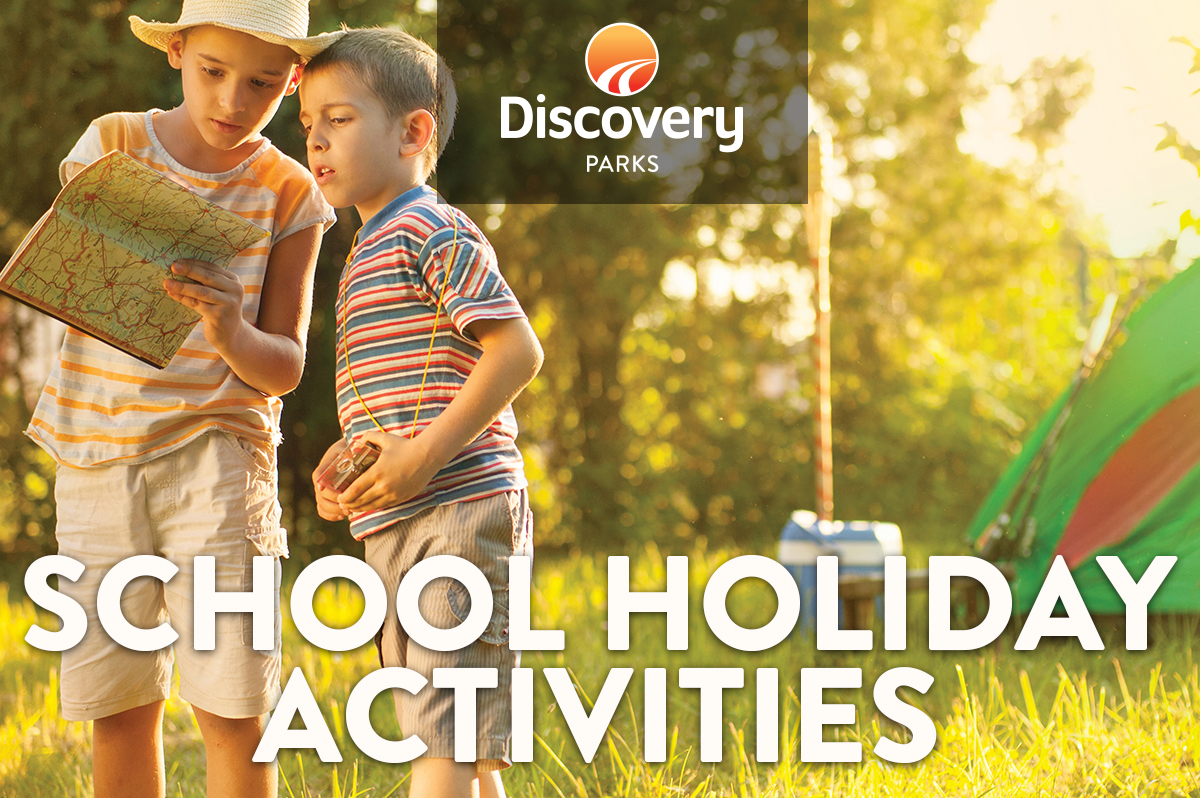 2019 AUTUMN SCHOOL HOLIDAYS
AT DISCOVERY PARKS – CLARELots and lots of great holiday fun for all the family. From face painting and crazy crafts to movie nights, there’s activities planned throughout the school holidays.DATETIMEACTIVITYVENUECOST15.04.198.30am-5amALL DAY TREASURE HUNTSEE RECEPTIONFREE16.04.19From 7.30pmMOVIE NIGHTGRASSED AREAFREE17.04.196.30PMROAST MEAT ROLL & GRAVY NIGHTBBQ AREA$7 PER ROLL18.04.198.30am-5pmALL DAY TREASURE HUNTSEE RECEPTIONFREE20.04.19From 6.30pmMOVIE NIGHTGRASSED AREAFREE21.04.188.30am-5pmALL DAY TREASURE HUNTSEE RECEPTIONFREE24.04.186.30pmROAST MEAT ROLL & GRAVY NIGHTBBQ AREA$7 PER ROLL26.04.18From 6.30pmMOVIE NIGHTGRASSED AREAFREEALL ACTIVITIES ARE SUBJECT TO WEATHER AND INTERESTPLEASE ADVISE RECEPTION STAFF IF YOU ARE INTENDING TO JOIN IN WITH THESE ACTIVITIES